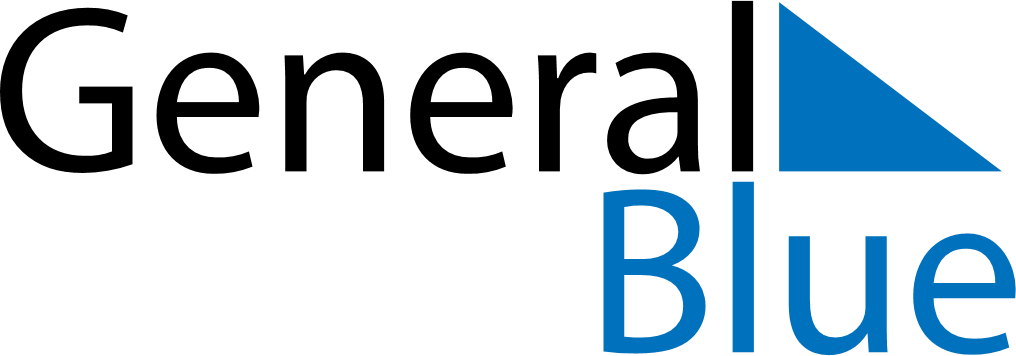 December 2024December 2024December 2024December 2024SpainSpainSpainSundayMondayTuesdayWednesdayThursdayFridayFridaySaturday12345667Día de la Constitución EspañolaDía de la Constitución Española89101112131314Immaculate ConceptionImmaculate Conception (substitute day)15161718192020212223242526272728Christmas Day293031